MULBERRY FINE SWINE KIDS-Q ENTRY FORMOCTOBER 13th, 2018 9:30 AM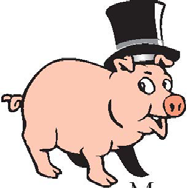 Contestants Name: _______________________________________________Age:_______________________                                          (Age categories 5-9 & 10-14)Kids-Q team Name: _________________________________________________________________________(Each team will consist of one child only)Address: ______________________________________________________________________(Street)(City/State)(Zip)Telephone:_____________________________________________________________________(Day)()____________________________________________________________________________________________________________(Fax)(E-mail)Fifty  ENTRY FEE: $25.00A check for the appropriate amount must accompany the entry form.(Make check payable to:  Mulberry Fine Swine)Team # _________ (office use)ENTER EARLY- SPACE IS LIMITED TO 50 TEAMSMail entry form and your payment for the above amount to:Mulberry Fine SwineThe committee reserves the right to reject any application. If your application is not accepted, your money will be refunded. Any photos taken of your team on site and your responses to this application become the property of the Mulberry Fine Swine and may be used for promotional purposes. Contestants agree to indemnify and hold the Mulberry Fine swine board harmless from any and all claims made against the Board, including, without limitations, all costs, liabilities, judgments, expenses, damages, or reasonable attorney’s fees arising out of or in connection with (1) any structure erected by the contestant, (2) any apparatus, or personal property used by the contestant, (3) any act or omission to act of the contestant, its agents, invitees, participants, representatives, employees, servants, and agents and (4) any claims made on account or resulting from contestant’s participation in the contest. I AGREE TO ABIDE BY ALL RULES AND REGULATIONS OF THE MULBERRY FINE SWINECONTESTANT GUARDIAN_______________________________________________PRINTED NAME_________________________________________________________Charcoal, Chicken, & Grill will be provided. You may bring garnish for your BBQ. Please do not bring any equipment that would enhance grilling i.e. Charcoal chimney etc.You must provide the “Anything Butt” category. It can be whatever you want to BBQ.Awards will be given out at 4:00 pm prior to the Pro & Backyard awards.           For more information, contact:  Angie Buckhardt 863-581-1951 or Bonnie Titus 863-712-0625